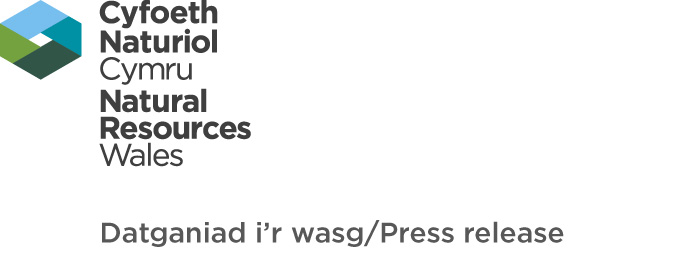 Name: 		…………………………………………………………………………………….Address	…………………………………………………………………………………….			…………………………………………………………………………………….			……………………………………………………………………………………			……………………………………………………………………………………Email           ………………………………………………………………………How we will use your information
Your response to the consultation will be seen in full by NRW staff dealing with the issues which this consultation is about. It may also be seen by other NRW staff to help them plan future consultations. It will be shared with Welsh Government Marine and Fisheries Division.NRW intends to publish a summary of the responses. We may also publish responses in full. Normally, the name and address (or part of the address) of the person or organisation who sent the response are published with the response. This helps to show that the consultation was carried out properly. If you do not want your name or address published, please tick the box below. We will then blank them out. For further information about how NRW processes personal data and your rights please see our privacy notice on our website  https://naturalresources.wales/?lang=enThe Freedom of Information Act 2000 and the Environmental Information Regulations 2004 allow the public to ask to see information held by many public bodies, including NRW. This includes information which has not been published. However, the law also allows us to withhold information in some circumstances. If anyone asks to see information we have withheld, we will have to decide whether to release it or not. If someone has asked for their name and address not to be published, that is an important fact we would take into account. However, there might sometimes be important reasons why we would have to reveal someone’s name and address, even though they have asked for them not to be published. We would get in touch with the person and ask their views before we finally decided to reveal the information.Returning your response
Your response to this consultation needs to be returned by 12th September 2018.  Please respond using this form. You can add extra documents supporting any responses that you make but please make it very clear which question this additional information relates to.We would like you to use this form if you are not submitting your response. You can return it by email to Fisheries.Wales@cyfoethnaturiolcymru.gov.uk. Please use this email address if you have any questions regarding this consultation.Or by post to: David Mee, “THE RIVER SEVERN SALMON AND SEA TROUT BYELAWS (WALES)”, Natural Resources Wales, Maes Newydd, Llandarcy, Neath Port Talbot, SA10 6JQ We welcome your views on the Welsh cross border rivers (Dee and Wye) byelawsSection 2Section 3Prohibition of bait fishing before 16th JuneProhibition of some fishing hooks and trebles when fishing for salmon and sea trout Section 4Q4b.	Please tell us if you have any further comments that haven’t been covered by the previous questions.Thank you for taking the time to fill in this consultation.  You can return it by email to Fisheries.Wales@cyfoethnaturiolcymru.gov.uk. Or by post to: David Mee, “River Severn Byelaws”, Natural Resources Wales, Maes Newydd, Llandarcy, Neath Port Talbot, SA10 6JQ RESPONSE FORMCatch Controls:  THE RIVER SEVERN ROD AND LINE (SALMON AND SEA TROUT) (WALES) BYELAWS 2018We would like to find out your views on the proposed byelaw changes to catch controls to help protect vulnerable salmon and sea trout stocks and fisheries. By providing this information we will be better able to understand the context to the answers that you provide to our consultation. We also want to quantify and be sure that we have received responses from all sectors that may be affected by, or have an interest in managing our fisheries. This information will therefore help us to accurately record who has responded to this consultation. Your details will only be kept for this consultation and any future work directly related to this.Section 1Q. 1a) About YourselfPlease tell us which one of the following categories best describes your primary interest in salmon and sea trout.  I am a licensed net fishermen   I am an angler.  I represent a group of individuals who fish for salmon and sea trout (please tell us the name of the group). ………………………………………………………….. I own or lease salmon and sea trout  fishing  I represent a salmon and sea trout conservation or environmental conservation organisation (please tell us the name of your organisation).  ………………………………………………………….  I am involved in the catering industry and buy/sell wild salmon and sea trout (fish retailer, fishmonger, restaurateur, etc.)  I am involved in the tackle trade for angling Response from Non-Governmental Organisation  Other (please specify). ………………………………………………………………..If more than one of these categories applies to you please select all relevant categories. Q. 1b) What part of the country do you have an interest in? Please tell us where you primarily fish for salmon or where the salmon that support your business are from.  North Wales (Anglesey and North Gwynedd,  Conwy,  Denbighshire,  Flintshire and Wrexham, Meirionnydd)  Mid Wales (Montgomeryshire, Ceredigion, Radnorshire)  South west Wales (Pembrokeshire, Carmarthenshire, Swansea, Neath Port Talbot and Bridgend  South east Wales (Ely and Vale, Taff, Rhymney and Ebbw, Usk and Wye  All Wales  Other e.g. England/Ireland/Scotland (please specify)…………………………………………If more than one of these categories applies to you please select all relevant categories.Q. 1c) Please tell us how you found out about the Catch Controls consultation:Q. 1c) Please tell us how you found out about the Catch Controls consultation:Q. 1c) Please tell us how you found out about the Catch Controls consultation:  From Natural Resources Wales  From another organisation  Through an organisation you’re a member of  Press article  Social media e.g. Facebook, Twitter  Through a meeting you attended  Other (please specify)…………………………………………………………………………Q2a.Do you agree with the salmon assessment?Please tick the relevant boxDo you agree with the salmon assessment?Please tick the relevant boxDo you agree with the salmon assessment?Please tick the relevant box  Yes  No   Don’t know  Don’t know
Please explain your answer.   
Please explain your answer.   
Please explain your answer.   
Please explain your answer.   Q2b.Please tell us if have any evidence to support a different stock assessment conclusion.Q3.Do you support the proposed rod fishing byelaws? Please tick the relevant boxRequire all salmon to be returned before the 16th JuneDo you support the proposed rod fishing byelaws? Please tick the relevant boxRequire all salmon to be returned before the 16th JuneDo you support the proposed rod fishing byelaws? Please tick the relevant boxRequire all salmon to be returned before the 16th June  Yes  No   Don’t know  Don’t knowIf no, please state on what grounds your objection is based.  If no, please state on what grounds your objection is based.  If no, please state on what grounds your objection is based.  If no, please state on what grounds your objection is based.    Yes  No   Don’t know  Don’t knowIf no, please state on what grounds your objection is based.  If no, please state on what grounds your objection is based.  If no, please state on what grounds your objection is based.    Yes  No   Don’t know  Don’t knowIf no, please state on what grounds your objection is based.  If no, please state on what grounds your objection is based.  If no, please state on what grounds your objection is based.  Q4a.Are there any alternative fishing controls s you would like to suggest  to help protect stocks?